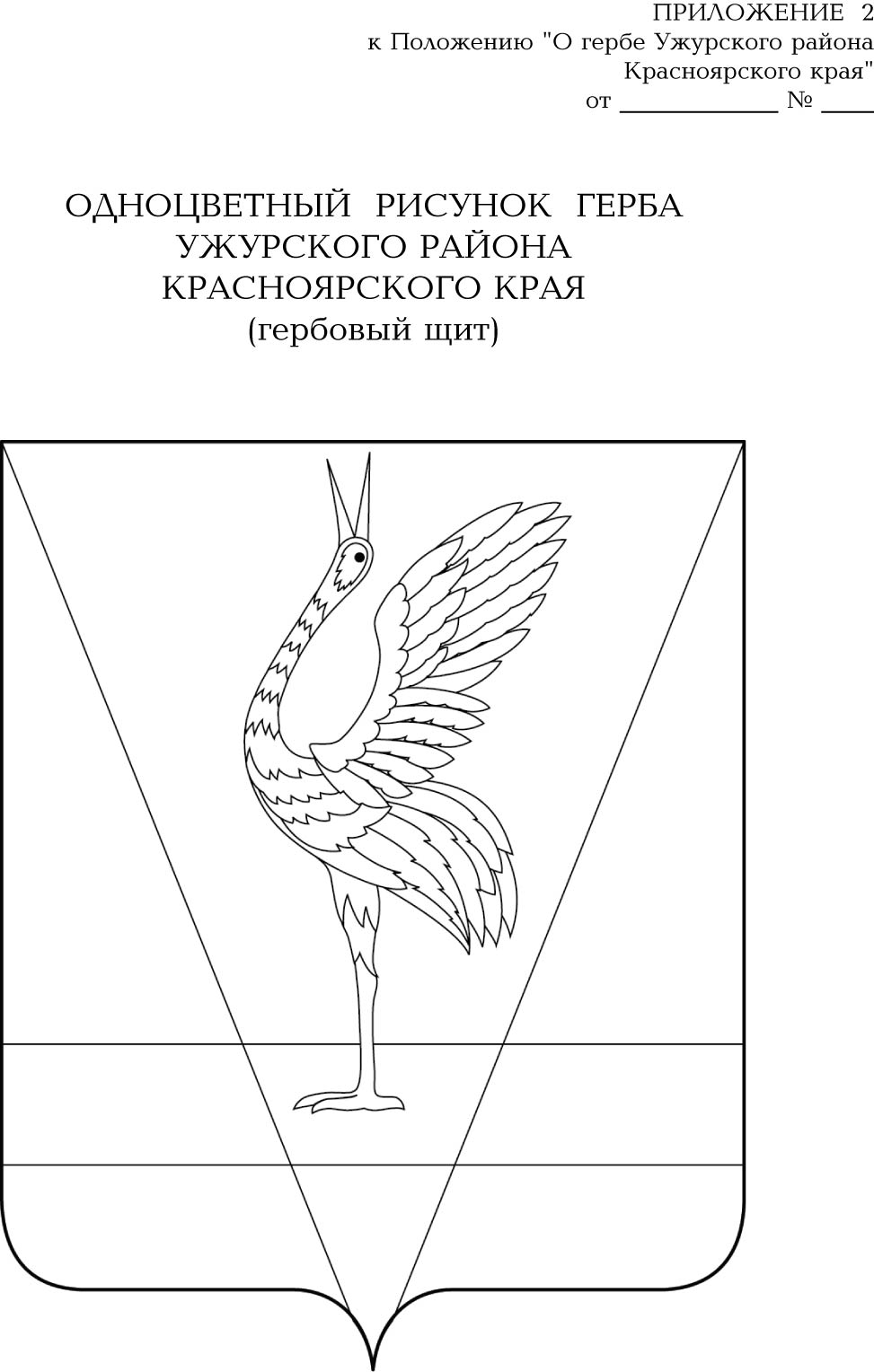 АДМИНИСТРАЦИЯ УЖУРСКОГО РАЙОНАКРАСНОЯРСКОГО КРАЯПОСТАНОВЛЕНИЕ12.05.2023                                              г. Ужур                                                     № 345О внесении изменений в постановление администрации района от 21.05.2019 № 317 «Об утверждении положения и состава межведомственной комиссии по вопросам признания помещения жилым помещением, жилого помещения непригодным для проживания и многоквартирного дома аварийным и подлежащим сносу или реконструкции, садового дома жилым домом и жилого дома садовым домом»На основании постановления Правительства Российской Федерации от 28 января 2006 № 47 «Об утверждении положения о признании помещения жилым помещением, жилого помещения непригодным для проживания и многоквартирного дома аварийным и подлежащим сносу или реконструкции садового дома жилым домом и жилого дома садовым домом» и в связи с кадровыми изменениями, ПОСТАНОВЛЯЮ:1. Приложение № 1 к постановлению администрации района от 21.05.2019 № 317 «Об утверждении положения и состава межведомственной комиссии по вопросам признания помещения жилым помещением, жилого помещения непригодным для проживания и многоквартирного дома аварийным и подлежащим сносу или реконструкции, садового дома жилым домом и жилого дома садовым домом» изложить в редакции согласно приложению.2. Постановление вступает в силу в день, следующий за днем его официального опубликования в специальном выпуске газеты «Сибирский хлебороб». Глава района                                                                                              К.Н. ЗарецкийСОСТАВМЕЖВЕДОМСТВЕННОЙ КОМИССИИ ПО ВОПРОСАМ ПРИЗНАНИЯ ПОМЕЩЕНИЯ ЖИЛЫМ ПОМЕЩЕНИЕМ, ЖИЛОГО ПОМЕЩЕНИЯ НЕПРИГОДНЫМ ДЛЯ ПРОЖИВАНИЯ И МНОГОКВАРТИРНОГО ДОМА АВАРИЙНЫМ И ПОДЛЕЖАЩИМ СНОСУ ИЛИ РЕКОНСТРУКЦИИ, САДОВОГО ДОМА ЖИЛЫМ ДОМОМ И ЖИЛОГО ДОМА САДОВЫМ ДОМОМПриложение к постановлению администрации Ужурского районаот 12.05.2023 № 345Председатель комиссииПредседатель комиссииКазанцев Юрий Петровичпервый заместитель главы по сельскому хозяйству и оперативному управлениюпредседатель комиссии Заместитель председателя (на период отсутствия председателя комиссии)Заместитель председателя (на период отсутствия председателя комиссии)Богданова Виктория Александровназаместитель главы по социальным вопросам и общественно-политической работеСекретарь комиссииСекретарь комиссииСпиридонова Юлия Эдуардовна ведущий специалист отдела ЖКХ и строительствасекретарь комиссииЧлены комиссии:Члены комиссии:Астанина Светлана Владимировнаведущий специалист по муниципальному имуществу отдела по управлению муниципальным имуществом и земельными отношениямиГнеденко Роман Александрович (по согласованию)главный государственный санитарный врач по г. Шарыпово и г. Ужур, Шарыповскому и Ужурскому районам, ЗАТО п. Солнечный (по согласованию)Носов Евгений Ивановичруководитель МКУ «Служба Заказчика Ужурского района»Алексеенко Мария Геннадьевнаначальник отдела ЖКХ и строительства администрации Ужурского района Красноярского краяСлободян Ольга Ивановнаруководитель территориального подразделения по западной группе районов службы строительного надзора и жилищного контроля Красноярского края